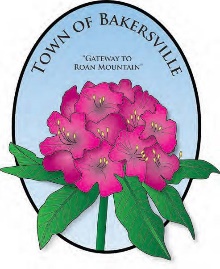 2021 CALENDAR OF EVENTSNORTH CAROLINA RHODODENDRON FESTIVAL FRIDAY & SATURDAY, JUNE 18-19FOURTH OF JULY FIREWORKSFRIDAY, JULY 2TOWNWIDE YARDSALESATURDAY, JULY 3NORTH CAROLINA MOUNTAINEER FESTIVALSATURDAY, SEPTEMBER 18APPLE BUTTER FESTIVALSATURDAY, OCTOBER 9HALLOWEEN SAFE CIRCLE FRIDAY, OCT 29, 5PM-7PMCHRISTMAS TREE LIGHTINGSATURDAY, NOVEMBER 27CHRISTMAS PARADESATURDAY, DECEMBER 4CHRISTMAS CONCERTDATE TO BE DETERMINEDJOURNEY TO THE MANGERDATE TO BE DETERMINED